Информация для потребителей по маркировке парфюмерно-косметической продукции	Каждый покупатель, приобретая парфюмерно – косметическую  продукцию, должен обратить внимание на ее маркировку.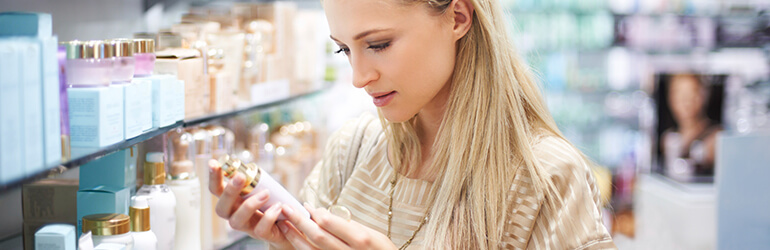 Маркировка наносится на потребительскую  тару,  ярлык,  этикетку,  открытку, прилагаемую  или прикрепленную к продукции ленту;  должна  быть  четко выполненная  и  легко  читаемая  несмываемая,  содержащая следующую информацию:-наименование, название парфюмерно-косметической продукции;-название  изготовителя  и  его  местонахождение  (юридический  адрес, включая страну) и его товарный знак (при его наличии);- наименование и место нахождение организации  (юридический  адрес), уполномоченной  изготовителем  на  принятие  претензий  от  потребителя (уполномоченный представитель изготовителя, импортер);-номинальное  количество  продукции  в  потребительской  упаковке  (для мыла твердого туалетного –номинальную массу куска) за  исключением парфюмерно-косметической  продукции  номинальной  массой  менее  5  г  или номинальным объемом менее 5 мл, бесплатных образцов ПКП;-цвет,  тон,  группу  (для  декоративной  косметики  и  окрашивающих средств);-срок годности;-условия хранения,  соблюдение  которых  обеспечивает  срок  годности парфюмерно-косметической продукции, в случае, если эти условия отличаются от стандартных;-на косметической продукции (кроме аэрозольной продукции, пробников,  саше,  продукции  для  одноразового  применения,  продукции ,изготовленной  на  основе  органических  растворителей,  мыла  твердого туалетного,  продукции,  содержащей  этиловый  спирт  более  25  объемных  % - со  сроком  годности,  превышающим  30  месяцев)  должен  быть  указан  срок годности продукции после вскрытия упаковки;-особые  меры  предосторожности  при  использовании продукции  по назначению в соответствии с аннотацией;- сведения о способах применения парфюмерно-косметической продукции, отсутствие   которых   может   привести   к   неправильному использованию потребителем парфюмерно-косметической продукции;-обозначение документа, в  соответствии с которым изготовлена продукция (при наличии);-штриховой идентификационный код (для профессиональной парфюмерно-косметической  продукции,  используемой  в  парикмахерских, штриховой идентификационный код не обязателен);-список ингредиентов;-смываемая парфюмерно-косметическая продукция, предназначенная для личного и профессионального применения (мыло, шампуни, кондиционеры для волос и т. п.) с 01 января 2014 года должна иметь экологическую маркировку.Наименование изготовителя, место нахождения изготовителя и название продукции могут быть написаны с использованием букв латинского алфавита. Страна происхождения парфюмерно-косметической продукции приводится на государственном(ых), официальном языке(ах) государств-членов ТС, в которых осуществляется реализация парфюмерно-косметической продукции.Список ингредиентов может быть представлен либо на государственном(ых) или официальном языке(ах) государств-членов Таможенного Союза (далее - ТС), в которых осуществляется реализация парфюмерно-косметической продукции, либо в соответствии с международной номенклатурой косметических ингредиентов (INCI) с использованием букв латинского алфавита.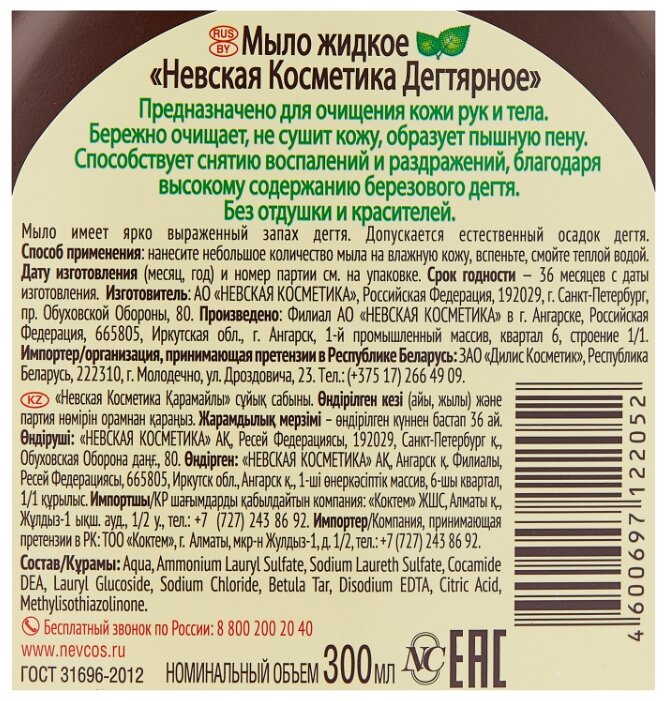 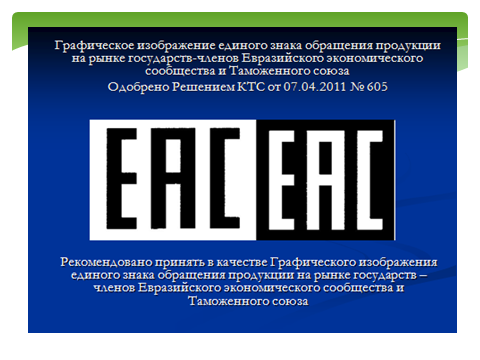 Парфюмерно-косметическая продукция, соответствующая требованиям технического регламента ТС и прошедшая процедуру оценки соответствия должна иметь маркировку единым знаком обращения продукции на рынке государств – членов ТС.В предприятиях  торговли,  объектах  мелкорозничной  сети  запрещается реализация ПКП с нарушением целостности упаковки без наличия информации в соответствии с вышеуказанными требованиямиМатериал подготовила врач-гигиенист (заведующий санитарно-эпидемиологическим отделом)  Кореличского районного ЦГЭ Бузюк Валентина МихайловнаОбновлено11.03.2021